При обнаружении взрывоопасного предметаЕсли вы обнаружили самодельное взрывное устройство, гранату снаряд, или же коробку сумку, чемодан и есть подозрение, что там бомба: - не подходите близко не позволяйте другим людям прикасаться к предмету; - немедленно сообщите о находке в полицию или службу спасения; - не трогайте, не вскрывайте и не перемещайте находку; - запомните все подробности связанные с моментом обнаружения предмета; - дождитесь прибытия оперативных служб. Взрывное устройство, установленное в местах скопления людей, в общественном транспорте или жилом доме может быть замаскировано под обычный предмет – сумку, портфель, сверток и т. д. Признаками взрывного устройства могут быть: - натянутая проволока, шнур и т. д.; - провода или изоляционная лента; - бесхозный предмет обнаруженный в машине, в подъезде, у дверей квартиры, в общественном транспорте, в местах скопления людей. Для предупреждения терактаДля предупреждения теракта гражданам необходимо: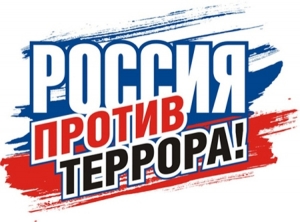 - обращать внимание на людей, переносящих в мешках или чемоданах какие-то грузы, на машины с иногородними номерами;- исключить возможность минирования домов через открытые подвалы, люки;- избегать связей с подозрительными людьми, обещающими выгодные сделки, выездов с ними куда-либо;- проявлять бдительность на работе, дома, при нахождении на улице, в общественном транспорте.Обо всем подозрительном необходимо сообщать в единую службу спасения Тульской области по телефону 01 или112 и в полицию по телефону 02.